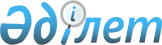 "Шығыс Қазақстан облысының ішкі саясат басқармасы" мемлекеттік мекемесінің ережесін бекіту туралы" Шығыс Қазақстан облысы әкімдігінің 2015 жылғы 24 ақпандағы № 42 қаулысының күші жойылды деп тану туралыШығыс Қазақстан облысы әкімдігінің 2017 жылғы 14 наурыздағы № 62 қаулысы. Шығыс Қазақстан облысының Әділет департаментінде 2017 жылғы 6 сәуірде № 4929 болып тіркелді       РҚАО-ның ескертпесі.

      Құжаттың мәтінінде түпнұсқаның пунктуациясы мен орфографиясы сақталған.

      "Қазақстан Республикасындағы жергілікті мемлекеттік басқару және өзін-өзі басқару туралы" Қазақстан Республикасының 2001 жылғы 23 қаңтардағы Заңының 27-бабының 2-тармағына, "Құқықтық актілер туралы" Қазақстан Республикасының 2016 жылғы 6 сәуірдегі Заңының 44-бабы 2-тармағының 3) тармақшасына сәйкес Шығыс Қазақстан облысының әкімдігі ҚАУЛЫ ЕТЕДІ:

      1. "Шығыс Қазақстан облысының ішкі саясат басқармасы" мемлекеттік мекемесінің ережесін бекіту туралы" Шығыс Қазақстан облысы әкімдігінің 2015 жылғы 24 ақпандағы № 42 (Нормативтік құқықтық актілерді мемлекеттік тіркеу тізілімінде 3729 нөмірімен тіркелген, 2015 жылғы 16 наурыздағы № 30 (17119) "Дидар", 2015 жылғы 14 наурыздағы № 30 (19629) "Рудный Алтай" газеттерінде жарияланған) қаулысының күші жойылды деп танылсын.

      2. Осы қаулы алғашқы ресми жарияланған күнінен кейін күнтізбелік он күн өткен соң қолданысқа енгізіледі.

      


					© 2012. Қазақстан Республикасы Әділет министрлігінің «Қазақстан Республикасының Заңнама және құқықтық ақпарат институты» ШЖҚ РМК
				
      Шығыс Қазақстан облысының

      әкімі

Д. Ахметов
